THE GREAT FINSTOCKB A K E O F F    2016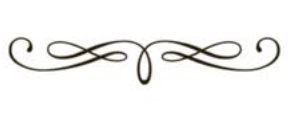 Amazing prizes, including Cornbury Festival and Big Feastival tickets to be won. Adult’s and Children’s competitions, with categories this year allowing for whatever you want to bake! (The competition is split into Over 15’s and Under 15’s sections)     Open to everyone!To enter, please complete this Entry Form, and return it, along with a £4 entry fee (or 3 entries for £10) to Finstock Shop, or to Caroline Stevenson (868430) or Rhyanne Young (868804). Please complete one form per entry.For any further information, please email us at greatfinstockbakeoff@mail.comName: ……………………………………………………………….Under 15 / Over 15  (Delete as appropriate)Contact Number: ……………………………………………………..Please tick which category you are entering (both categories are intentionally very open this year, so be as inventive as you like!);SWEET 			                 SAVOURY			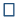 All Entry Forms need to be in by 5pm on Friday 1st July 2016.Bakes need to be brought along to the ‘Great Finstock Bakeoff’ Judging Arena at The Finstock Festival no later than 12pm on Saturday 2nd July 2016.After the bakes have been judged, they will be sold off to raise further funds that will benefit a number of Finstock’s Community Projects.READY, STEADY… BAKE!